PÉ¼À¢ ²ªÀ¥Àà £ÁAiÀÄPÀ PÀÈ¶ ªÀÄvÀÄÛ vÉÆÃlUÁjPÁ «±Àé«zÁå®AiÀÄ, EgÀÄªÀQÌ ²ªÀªÉÆUÀÎ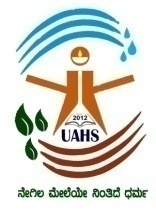 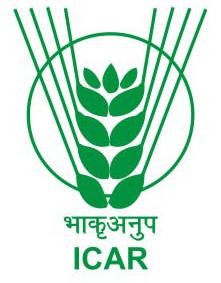 ¨sÁgÀwÃAiÀÄ PÀÈ¶ C£ÀÄ¸ÀAzsÁ£À ¥ÀjµÀvÀÄÛ, £ÀªÀzÉºÀ°«¸ÀÛgÀuÁ ¤zÉÃð±À£Á®AiÀÄ, ²ªÀªÉÆUÀÎ£ÉÊ¸ÀVðPÀ PÀÈ¶ ¥ÀzÀÞwAiÀÄ ªÀÄÆ® ¸ÀÛA¨sÀUÀ¼À «ªÀgÀuÉqÁ. Dgï. VjÃ±ï qÁ. J.n. PÀÈµÀÚªÀÄÆwðqÁ. ¸ÀwÃ±À. J£ïL.¹.K.Dgï - PÀÈ¶ «eÁÕ£À PÉÃAzÀæ, ªÀÄÆrUÉgÉ, aPÀÌªÀÄUÀ¼ÀÆgÀÄ f¯Éè£ÉÊ¸ÀVðPÀ PÀÈ¶ ¥ÀzÀÞwAiÀÄ ªÀÄÆ® ¸ÀÛA¨sÀUÀ¼À «ªÀgÀuÉ:DzsÀÄ¤PÀ PÀÈ¶AiÀÄ°è C¢üPÀ ºÉÆgÀ §AqÀªÁ¼À¢AzÀ RZÀÄð ºÉZÁÑV ¯Á¨sÀ PÀrªÉÄAiÀiÁUÀÄwÛzÉ. EzÀgÀ ¸À¤ßªÉÃ±ÀUÀ¼À°è PÀrªÉÄ §AqÀªÁ¼À PÀÈ¶AiÀÄ£ÀÄß ªÉÊeÁÕ¤PÀ vÀ¼ÀºÀ¢AiÀÄ ªÉÄÃ¯É C£ÀÄ¸Àj¹zÀgÉ PÀrªÉÄ Rað£À°è ¸ÀªÀiÁzsÁ£ÀPÀgÀ DzÁAiÀÄ ¥ÀqÉAiÀÄ§ºÀÄzÀÄ.£ÉÊ¸ÀVðPÀ PÀÈ¶ ¥ÀzÀÞwAiÀÄ ªÀÄÆ® vÀvÀéUÀ¼ÀÄ©ÃeÁªÀÄÈvÀ : zÉÃ² ºÀ¸ÀÄ«£À ¸ÀUÀtÂ ºÁUÀÆ UÉÆÃªÀÄÆvÀæ DzsÁjvÀ PÀµÁAiÀÄUÀ½AzÀ ©ÃdUÀ¼À ¯ÉÃ¥À£À ªÀiÁqÀÄªÀÅzÀÄ.fÃªÁªÀÄÈvÀ : zÉÃ² ºÀ¸ÀÄ«£À UÉÆÃªÀÄÆvÀæ, ¸ÀUÀtÂ, ¨É®è ºÁUÀÆ ¢ézÀ¼À zsÁ£ÀåUÀ¼À »lÖ£ÀÄß «Ä±ÀætªÀiÁr ªÀÄtÂÚ£À°ègÀÄªÀ ¸ÀÆPÀëöä fÃ«UÀ¼À ¸ÀASÉåAiÀÄ£ÀÄß ªÀÈ¢Ý¸À®Ä §¼À¸ÀÄªÀÅzÀÄ.¨É¼ÉUÀ¼À ºÉÆ¢PÉ : ¨sÀÆ«ÄAiÀÄ£ÀÄß ¨É¼ÉUÀ¼ÀÄ ºÁUÀÆ ¨É¼É  ±ÉÃµÀUÀ½AzÀ ºÉÆ¢¸ÀÄªÀÅzÀÄªÁ¥sÁ¸À : ªÀÄtÂÚ£À ºÀÆåªÀÄ¸ï£ÀÄß  ªÀÈ¢Ý¹ ªÀÄtÂÚ£À vÉÃªÁA±ÀªÀ£ÀÄß PÁ¥ÁqÀÄªÀÅzÀÄ.©ÃeÁªÀÄÈvÀ: EzÀ£ÀÄß PÀÈ¶ ªÀ®AiÀÄzÀ°è ©ÃeÉÆÃ¥ÀZÁgÀPÁÌV G¥ÀAiÉÆÃV¸ÀÄvÁÛgÉ. ªÀÄtÂÚ¤AzÀ (gÉÊeÉÆÃPÉÆÖ¤AiÀiÁ, ¹èÃgÉÆÃ²ÃAiÀÄA, ¥ÉÆå¸ÉÃjAiÀÄA) ºÁUÀÆ ©Ãd¢AzÀ (¸ÀgÉÆÌ¸ÉÆÌÃgÁ, C®Ñgï£ÉÃjAiÀiÁ, ¥ÀÆå¸ÉÃjAiÀÄA) §gÀÄªÀ gÉÆÃUÀUÀ¼À£ÀÄß ºÀvÉÆÃnAiÀÄ°èqÀÄvÀÛzÉ.vÀAiÀiÁj¸ÀÄªÀ «zsÁ£À:©ÃeÉÆÃ¥ÀZÁgÀ ªÀiÁqÀÄªÀ »A¢£À ¢£À gÁwæ 5 Q. UÁæA zÉÃ² ºÀ¸ÀÄ«£À ¸ÀUÀtÂAiÀÄ£ÀÄß vÉ¼ÀÄªÁzÀ ºÀwÛ §mÉÖAiÀÄ°è PÀnÖ UÀAlÄ ºÁQ 20 °Ãlgï ¤ÃjgÀÄªÀ ¥Áè¹ÖPï qÀæªÀiï £À ªÀÄzsÀåzÀ°è 12 UÀAmÉUÀ¼À PÁ® E½ ©qÀ¨ÉÃPÀÄ.50 UÁæA ¸ÀÄtÚªÀ£ÀÄß 1 °Ã ¤Ãj£À°è ¥ÀævÉåÃPÀªÁV £É£É¹qÀ¨ÉÃPÀÄªÀÄgÀÄ¢£À ªÀÄÄAeÁ£É ¸ÀUÀtÂ PÀnÖgÀÄªÀ UÀAl£ÀÄß PÀlÄÖ ©ZÀÑzÉ 3-4 ¨Áj ¸ÀjAiÀiÁV »Ar vÉUÉAiÀÄ¨ÉÃPÀÄ. £ÀAvÀgÀ  CzÀPÉÌ MAzÀÄ »r §zÀÄ«£À ªÀÄtÚ£ÀÄß ºÁQ ¸ÀjAiÀiÁV ªÀÄ±Àæt ªÀiÁqÀ¨ÉÃPÀÄ.vÀzÀ£ÀAvÀgÀ 5 °Ã zÉÃ² ºÀ¸ÀÄ«£À UÉÆÃªÀÄÆvÀæ ºÁUÀÆ ¸ÀÄtÚzÀ ¤ÃgÀ£ÀÄß 20 °Ã ¤ÃjgÀÄªÀ ¥Áè¹ÖPï qÀæªÀiï UÉ ¸ÉÃj¹ ¸ÀjAiÀiÁV ¨ÉgÉ¸À¨ÉÃPÀÄ. »ÃUÉ vÀAiÀiÁj¹zÀ ©ÃeÁªÀÄÈvÀzÀ°è ©ÃeÉÆÃ¥ÀZÁgÀ ªÀiÁqÀ¨ÉÃPÀÄ.§¼À¸ÀÄªÀ «zsÁ£À : EzÀ£ÀÄß J®è ¨É¼ÉUÀ¼À ©ÃeÉÆÃ¥ÀZÁgÀPÁÌV G¥ÀAiÉÆÃV¸À§ºÀÄzÀÄ. ©ÃeÁªÀÄÈvÀªÀ£ÀÄß ©ÃdUÀ¼ÉÆA¢UÉ «Ä±Àæt ªÀiÁr £ÀAvÀgÀ £ÉgÀ½£À°è MtV¹ ©vÀÛ£É ªÀiÁqÀ¨ÉÃPÀÄ. £Án ªÀiÁqÀÄªÀ ¨É¼ÉUÀ½UÉ VqÀUÀ¼À ¨ÉÃgÀÄUÀ¼À£ÀÄß 10-15 ¤«ÄµÀUÀ¼À PÁ® C¢Ý vÉUÉzÀÄ £ÀAvÀgÀ £Án ªÀiÁqÀ¨ÉÃPÀÄ.fÃªÁªÀÄÈvÀ :  PÀÈ¶UÉ ¸ÀA§A¢ü¹zÀ ¸ÀÆPÁëöätÄ fÃ«UÀ¼ÁzÀ ¸ÁgÀd£ÀPÀ ¹ÜjÃPÀj¸ÀÄªÀ fÃ«UÀ¼ÀÄ, gÀAdPÀ PÀgÀV¸ÀÄªÀ fÃ«UÀ¼ÀÄ gÉÆÃUÀUÀ¼À£ÀÄß ¤AiÀÄAwæ¸ÀÄªÀÅzÀ®èzÉÃ. ªÀÄtÂÚ£À°ègÀÄªÀ ®¨sÀå«®èzÀ ¥ÉÆÃµÀPÁA±ÀUÀ¼À£ÀÄß ¸À¸ÀåUÀ½UÉ MzÀV¸ÀÄªÀ°è ¸ÀºÀPÀj¸ÀÄvÀÛªÉ.vÀAiÀiÁj¸ÀÄªÀ «zsÁ£À:¥Áè¹ÖPï qÀæªÀiï £À°è 200 °Ã ¤Ãj£À eÉÆvÉUÉ 10 Q.  UÁæA ¸ÀUÀtÂ ºÁUÀÆ 10 °Ã UÉÆÃªÀÄÆvÀæ ¸ÉÃj¹ «Ä±Àæt ªÀiÁqÀ¨ÉÃPÀÄ£ÀAvÀgÀ 2 Q.UÁæA zÉÃ²Ã PÀ¥ÀÄà ¨É®è, 2 Q.UÁæA ¢ézÀ¼À zsÁ£ÀåUÀ¼À »lÄÖ ºÁUÀÆ MAzÀÄ »r §zÀÄ«£À ªÀÄtÚ£ÀÄß 180 °Ã ¤Ãj£À qÀæªÀiï UÉ ºÁQ ¸ÀjAiÀiÁV «Ä±Àæt ªÀiÁr vÉ¼ÀÄªÁzÀ MzÉÝ UÉÆÃtÂaÃ®¢AzÀ ªÀÄÄZÀÑ¨ÉÃPÀÄ.¢£À ¨É½UÉÎ ¸ÀAeÉ «Ä±ÀætªÀ£ÀÄß ªÀÈvÁÛPÁgÀªÁV ¥ÀæzÀQëuÁPÁgÀzÀ°è wgÀÄV¸À¨ÉÃPÀÄ. »ÃUÉ  vÀAiÀiÁj¹zÀ fÃªÁªÀÄÈvÀªÀ£ÀÄß 2 ¢£ÀUÀ¼À PÁ® £ÉgÀ½£À°è PÀ½AiÀÄ®Ä ©lÄÖ £ÀAvÀgÀ G¥ÀAiÉÆÃV¸À¨ÉÃPÀÄ.¸ÀÆZÀ£É: fÃªÁªÀÄÈvÀªÀ£ÀÄß vÀAiÀiÁj¹zÀ 7 ¢£ÀUÀ¼ÀªÀgÉUÉ G¥ÀAiÉÆÃV¸ÀÄªÀÅzÀÄ ¸ÀÆPÀÛ.§¼À¸ÀÄªÀ «zsÁ£À : ¥Àæw JPÀgÉUÉ 200°Ã fÃªÁªÀÄÈvÀªÀ£ÀÄß wAUÀ½UÉ JgÀqÀÄ ¨Áj ¤ÃgÁªÀj ªÀÄÄSÁAvÀgÀ CxÀªÁ £ÉÃgÀªÁV ¨É¼ÉUÀ½UÉ ¹A¥ÀgÀuÉ ªÀiÁqÀ§ºÀÄzÀÄ. ¹A¥ÀgÀuÉ ªÀiÁqÀÄªÀ°è fÃªÁªÀÄÈvÀªÀ£ÀÄß ±ÉÃ.10 gÀ ¥ÀæªÀiÁtzÀ°è §¼À¸À¨ÉÃPÀÄ. ºÀ¤ ¤ÃgÁªÀj ¥ÀzÀÞw C¼ÀªÀr¹zÀ°è ¥Àæw JPÀgÉUÉ 200 °Ã. ¸ÉÆÃ¹zÀ fÃªÁªÀÄÈvÀªÀ£ÀÄß wAUÀ½UÉ JgÀqÀÄ ¨Áj G¥ÀAiÉÆÃV¸À¨ÉÃPÀÄ. §ºÀÄªÁ¶ðPÀ ¨É¼ÉUÀ½UÉ ¥Àæw VqÀzÀ §ÄqÀPÉÌ 1 °Ãlj£ÀAvÉ wUÀ½UÉ JgÀqÀÄ ¨Áj §¼À¸À§ºÀÄzÀÄ.WÀ£À fÃªÁªÀÄÈvÀ:vÀAiÀiÁj¸ÀÄªÀ «zsÁ£À: 100 Q. UÁæA zÉÃ² ºÀ¸ÀÄ«£À ¸ÀUÀtÂ, 1 PÉ.f ¨É®è, 2 Q. UÁæA ¢ézÀ¼À zsÁ£ÀåUÀ¼À »lÄÖ ºÁUÀÆ 10°Ãlgï fÃªÁªÀÄÈvÀªÀ£ÀÄß ºÁQ ¸ÀjAiÀiÁV «Ä±Àæt ªÀiÁqÀ¨ÉÃPÀÄ.vÀzÀ£ÀAvÀgÀ £ÉgÀ½£À°è vÉ¼ÀÄªÁV ºÀgÀr MtV¸À¨ÉÃPÀÄ.§¼À¸ÀÄªÀ «zsÁ£À: MtVzÀ WÀ£À fÃªÁªÀÄÈvÀªÀ£ÀÄß ©vÀÛ£É ªÀÄÄAZÉ ªÀÄÄr ªÀiÁr E®èªÉÃ ºÁUÉAiÉÄÃ ºÉÆ®PÉÌ/ d«ÄÃ¤UÉ ºÁPÀ¨ÉÃPÀÄ.ºÉÆ¢PÉ: ¨sÀÆ«ÄAiÀÄ£ÀÄß ºÀÄ®Äè, ªÀÄtÄÚ ºÁUÀÆ ¨É¼ÉAiÀÄ ±ÉÃµÀ/vÁådåUÀ½AzÀ ºÉÆ¢¸ÀÄªÀÅzÀÄ. EzÀjAzÀ ¨sÀÆ«Ä¬ÄAzÀ ¤ÃgÀÄ D«AiÀiÁUÀzÀAvÉ,ªÀÄtÂÚ£À ¸ÀªÀPÀ° vÀqÉAiÀÄÄvÀÛzÉ ªÀÄvÀÄÛ PÀ¼ÉUÀ¼À ¤ªÀðºÀuÉAiÀiÁWÀÄvÀÛzÉ.ºÉÆ¢PÉAiÀÄ «zsÀUÀ¼ÀÄ:ªÀÄtÂÚ£À ºÉÆÃ¢PÉ:  EzÀÄ ªÀÄtÂÚ£À ªÉÄÃ®àzÀgÀªÀ£ÀÄß ¸ÀAgÀQë¸ÀÄvÀÛzÉ ºÁUÀÆ G¼ÀÄªÉÄ¬ÄAzÀ ºÁ¼ÁzÀAvÉ vÀqÉAiÀÄÄvÀÛzÉ. EzÉÃ jÃw ªÀÄtÂÚ£À UÁ½ ºÁUÀÆ ¤ÃgÀ£ÀÄß ¸ÀªÀÄvÉÆÃ®£ÀªÁX ¤ªÀð»¸À®Ä ¸ÀºÁAiÀÄ ªÀiÁqÀÄvÀÛzÉ.ºÀÄ°è£À CxÀªÁ vÀgÀUÀÄ ºÉÆ¢PÉ: ºÀÄ®Äè CxÀªÁ EvÀgÉ PÀÈ¶ vÁådåªÀ£ÀÄß ºÉÆ¢PÉAiÀiÁV §¼À¸ÀÄªÀÅzÀjAzÀ ªÀÄtÚ£ÀÄß ªÀÄ¼É¬ÄAzÀ gÀQë¸À®Ä ¸ÀºÀPÁjAiÀiÁUÀÄvÀÛzÉ. EzÀgÉÆA¢UÉ vÉÃªÁA±À D«AiÀiÁUÀzÀAvÉ vÀqÉAiÀÄÄªÀÅzÀ®èzÉÃ.  EzÀÄ ªÀÄtÂÚ£À°è PÀ¼ÉAiÀÄÄªÀÅzÀjAzÀ ¸ÀÆPÁëöätÄ fÃ«UÀ¼À ¸ÀASÉåAiÀÄ£ÀÄß ªÀÈ¢Þ¹ ¥sÀ®ªÀvÀÛvÉAiÀÄ£ÀÄß ºÉaÑ¸À®Ä ¸ÀºÁAiÀÄPÁjAiÀiÁUÀÄvÀÛzÉ.¸ÀfÃªÀ ºÉÆ¢PÉ (CAvÀgÀ ºÁUÀÆ «Ä±Àæ ¨É¼É ¨ÉÃ¸ÁAiÀÄ ¥ÀzÀÞwUÀ¼À°è C¼ÀªÀrPÉ): MAzÀQÌAvÀ ºÉZÀÄÑ ¨É¼ÉUÀ¼À£ÀÄß MAzÉÃ ¸ÀªÀÄAiÀÄzÀ°è ¨É¼ÉAiÀÄÄªÀÅzÀÄ. EzÀgÀ°è MAzÀÄ KPÀzÀ¼À ºÁUÀÆ ¢ézÀ¼À zsÁ£ÀåzÀ ¨É¼ÉUÀ¼ÀÄ EgÀ¨ÉÃPÀÄ. EzÀÄ ¥ÉÆÃµÀPÁA±ÀUÀ¼À ¥ÀÆgÉÊPÉAiÀÄ°è MAzÀPÉÌ MAzÀÄ ¸ÀºÁAiÀÄPÁjAiÀiÁUÀÄªÀÅzÀgÉÆA¢UÉ PÀ¼ÉUÀ¼À ¸ÀASÉåAiÀÄ£ÀÄß ¸ÀºÀ PÀrªÉÄ ªÀiÁqÀÄvÀÛzÉ.ªÁ¥sÁ¸À: ªÁ¥sÁ¸ÀªÉAzÀgÉ MAzÀÄ ªÀÄtÂÚ£À ªÁvÁªÀgÀtªÁVzÀÄÝ, EzÀgÀ°è ±ÉÃ.50 gÀµÀÄÖ UÁ½ ºÁUÀÆ ±ÉÃ.50 gÀµÀÄÖ ¤Ãj£À CtÄUÀ¼À «Ä±ÀætªÀ£ÀÄß M¼ÀUÉÆArzÉ. ªÀÄtÂÚ£À ºÀÆåªÀÄ¸ï £ÀÄß ªÀÈ¢Þ¹ ªÀÄtÂÚ£À ªÁAiÀÄÄUÀÄtªÀ£ÀÄß PÁ¥ÁqÀÄªÀÅzÁVzÉ. ºÁUÁV ¤Ãj ºÁ¬Ä¸ÀÄªÁUÀ AiÀÄxÉÃZÀÑªÁV PÉÆqÀzÉ. ¨sÀÆ«ÄAiÉÆ¼ÀUÉ GµÀÚvÉ ºÁWÀÆ ¤Ãj£À PÀtUÀ¼À D«AiÀiÁUÀÄ«PÉAiÀÄ ¸ÀÆPÀëöävÉAiÀÄ£ÀÄß CjvÀÄ ºÁ¬Ä¸ÀÄªÀÅzÀÄ GvÀÛªÀÄ.ºÉaÑ£À ªÀiÁ»wUÁV ¸ÀA¥ÀQð¹L.¹.K.Dgï-PÀÈ¶ «eÁÕ£À PÉÃAzÀæ, ªÀÄÆrUÉgÉ, aPÀÌªÀÄUÀ¼ÀÆgÀÄ f¯ÉèzÀÆgÀªÁtÂ: 08263 228198PÀæ.¸ÀA.¸ÁªÀiÁVæUÀ¼ÀÄ¥ÀæªÀiÁt/¥Àæw JPÀgÉUÉ1¤ÃgÀÄ20°Ãlgï2zÉÃ² ºÀ¸ÀÄ«£À ¸ÀUÀtÂ5 PÉ.f3zÉÃ² ºÀ¸ÀÄ«£À UÉÆÃªÀÄÆvÀæ5 °Ãlgï4¸ÀÄtÚ250 PÉ.f5§zÀÄ«£À CxÀªÁ PÁr£À ªÀÄtÄÚMAzÀÄ »rPÀæ.¸ÀA.¸ÁªÀiÁVæUÀ¼ÀÄ¥ÀæªÀiÁt/¥Àæw JPÀgÉUÉ1¤ÃgÀÄ180°Ãlgï2zÉÃ² ºÀ¸ÀÄ«£À ¸ÀUÀtÂ10 Q. UÁæA3zÉÃ² ºÀ¸ÀÄ«£À UÉÆÃªÀÄÆvÀæ10 °Ãlgï4PÀ¥ÀÄà ¨É®è (¸ÁªÀAiÀÄªÀ ¨É®è)2 Q.UÁæA5¢ézÀ¼À zsÁ£ÀåUÀ¼À »lÄÖ2 Q.UÁæA6§zÀÄ«£À CxÀªÁ PÁr£À ªÀÄtÄÚMAzÀÄ »r